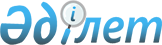 О внесении изменений в приказ исполняющего обязанности Председателя Агентства Республики Казахстан по статистике от 24 августа 2010 года № 230 "Об утверждении статистических форм общегосударственных статистических наблюдений по статистике строительства и инвестиций и инструкций по их заполнению"
					
			Утративший силу
			
			
		
					Приказ и.о. Председателя Агентства Республики Казахстан по статистике от 2 августа 2011 года № 212. Зарегистрирован в Министерстве юстиции Республики Казахстан 5 сентября 2011 года № 7162. Утратил силу приказом Председателя Агентства Республики Казахстан по статистике от 12 августа 2013 года № 189      Сноска. Утратил силу приказом Председателя Агентства РК по статистике от 12.08.2013 № 189 (вводится в действие с 01.01.2014).      В целях оптимизации государственной статистики, и исключения дублирования показателей в статистических формах общегосударственных статистических наблюдений, а также в соответствии с подпунктами 2) и  7)статьи 12 Закона Республики Казахстан «О государственной статистике», ПРИКАЗЫВАЮ:



      1. Внести в приказ исполняющего обязанности Председателя Агентства Республики Казахстан по статистике от 24 августа 2010 года № 230 «Об утверждении статистических форм общегосударственных статистических наблюдений по статистике строительства и инвестиций и инструкций по их заполнению» (зарегистрированный в Реестре государственной регистрации нормативных правовых актов за № 6486, опубликованный в газете «Казахстанская правда» от 26 января 2011 года № 27-28 (26448-26449), от 27 января 2011 года № 29-30 (26450-26451) следующие изменения:



      в пункте 1:



      приложения 3 и 4 изложить в редакции согласно приложениям 1 и 2 к настоящему приказу.



      2. Департаменту правового и организационного обеспечения совместно с Департаментом стратегического развития Агентства Республики Казахстан по статистике обеспечить в установленном законодательством порядке:



      1) государственную регистрацию настоящего приказа в Министерстве юстиции Республики Казахстан;



      2) официальное опубликование в средствах массовой информации настоящего приказа после его государственной регистрации в Министерстве юстиции Республики Казахстан.



      3. Контроль за исполнением настоящего приказа возложить на Ответственного секретаря Агентства Республики Казахстан по статистике.



      4. Настоящий приказ подлежит официальному опубликованию и вводится в действие с 1 января 2012 года.      Исполняющий

      обязанности Председателя                   Ж. Джаркинбаев      «СОГЛАСОВАН»

      Исполняющий обязанности Председателя

      Агентства Республики Казахстан по делам

      строительства и жилищно-коммунального

      хозяйства

      ________________ Н.П. Тихонюк

      «____» __________ 2011 года

Приложение 1 к приказу исполняющего

обязанности Председателя Агентства

Республики Казахстан по статистике

от 2 августа 2011 года № 212   

1. Инвестиция игерілген өнірді көрсетіңіз (облыс, қала, аудан)

Укажите регион освоения инвестиций (область, город, район)Аумақ коды Әкімшілік-аумақтық объектілер жіктеуішіне сәйкес

(статистика органының қызметкерімен толтырылады)

Код территории согласно Классификатору административно-территориальных объектов

(заполняется работником органа статистики)

2. Негізгі капиталға салынған инвестициялар көлемін көрсетіңіз, мың теңгемен

Укажите объем инвестиций в основной капитал, в тысячах тенге

3. Пайдалану бағыттары бойынша негізгі капиталға салынған инвестициялар

көлемін көрсетіңіз, мың теңгемен

Укажите объем инвестиций в основной капитал по направлениям использования, в тысячах тенге_____________________

*Мұнда және бұдан әрі Экономикалық қызмет түрлерінің жалпы жіктеуіші

Здесь и далее Общий классификатор видов экономической деятельности

4. Пайдалану бағыттары бойынша жаңа негізгі кұралдардың пайдалануға берілуін

және құрылысқа салынған инвестицияларды көрсетіңіз, мың теңгемен

Укажите ввод в эксплуатацию новых основных средств и инвестиции в строительство по

направлениям использования, в тысячах тенге5. Қаржылық емес активтердің жекелеген түрлеріне бағытталған инвестициялар

көлемін көрсетіңіз, мың теңге

Укажите объем инвестиций, направленный в  отдельные виды нефинансовых активов,

в тысячах тенгеАтауы                                     Мекен-жайы

Наименование ________________             Адрес ___________________

             _________________            Тел.: ___________________Электрондық почта мекен-жайы

Адрес электронной почты ___________________________________________Орындаушының аты-жөні және телефоны

Фамилия и телефон исполнителя _________________ Тел. ______________Басшы                              (Аты-жөні, тегі, қолы)

Руководитель _________________      (Ф.И.О., подпись) _____________Бас бухгалтер                    (Аты-жөні,тегі, қолы)

Главный бухгалтер _______________ (Ф.И.О., подпись) _______________                                              М.О.

                                              М.П.

Приложение 2 к приказу исполняющего

обязанности Председателя Агентства 

Республики Казахстан по статистике 

от 2 августа 2011 года № 212   

Приложение 4 к приказу исполняющего

обязанности Председателя Агентства 

Республики Казахстан по статистике 

от 24 августа 2010 года № 230     

Инструкция по заполнению статистической формы

общегосударственного статистического наблюдения

«Отчет об инвестиционной деятельности»

(код 0371104, индекс 1-инвест, периодичность годовая)

      1. Настоящая Инструкция разработана в соответствии с подпунктом 7) статьи 12 Закона Республики Казахстан «О государственной статистике» и детализирует заполнение статистической формы общегосударственного статистического наблюдения «Отчет об инвестиционной деятельности» (код 0371104, индекс 1-инвест, периодичность годовая).



      2. Следующие определения применяются в целях заполнения данной статистической формы:



      1) оборудование для информационно-коммуникационных технологий – затраты на приобретение вычислительной техники и оргтехники, оборудования систем связи, аппаратуры для визуального и акустического отображения информации, хранения информации;



      2) оригиналы литературно-художественных произведений и развлекательных программ - затраты на приобретение и создание оригиналов фильмов, звукозаписей, рукописей, магнитных лент, моделей, на которых записаны или воплощены театральные представления, программы радио и телевидения, музыкальные исполнения, спортивные соревнования, литературные и художественные произведения и другие;



      3) программное обеспечение и базы данных – это:

      затраты хозяйствующих субъектов, на создание и приобретение программного обеспечения и баз данных;

      затраты, связанные с разработкой и получением (приобретением) авторских прав на программное обеспечение;

      затраты разработчиков программного обеспечения, связанные с его обслуживанием, развертыванием, конфигурированием;



      4) затраты на создание и приобретение гудвилла, товарных знаков, титульных и издательских прав, лицензий, франшиз, авторских прав, патентов и прав на промышленную собственность, права на услуги и эксплуатацию – это расходы на создание и приобретение объектов интеллектуальной собственности;



      5) затраты на научно-исследовательские и опытно-конструкторские работы – расходы респондентов, направленные на выполнение научно-исследовательских, опытно-конструкторских работ;



      6) ввод в эксплуатацию новых основных средств - стоимость законченных строительством и введенных в действие зданий и сооружений производственного и непроизводственного назначения, машин и оборудования, транспортных средств всех видов;



      7) земля (земельные участки) и объекты природопользования (водные ресурсы, недра и некультивируемые леса) – затраты респондентов на приобретение в собственность земельных участков и объектов природопользования;



      8) средства местного бюджета - средства, выделяемые из местного бюджета на возвратной и безвозвратной основе, включая средства заимствования местных исполнительных органов, грантов, трансфертов;



      9) рабочий, продуктивный и племенной скот - затраты на приобретение взрослого рабочего, продуктивного и племенного стада, включая расходы на его доставку, а также затраты на выращивание в хозяйстве молодняка продуктивного и рабочего скота, переводимого в основное стадо;



      10) разведка недр и оценка запасов полезных ископаемых - совокупность затрат по разведке месторождений нефти, природного газа и других полезных ископаемых и последующей оценке разведанных месторождений;



      11) заемные средства - денежные средства, не принадлежащие хозяйствующему субъекту, но временно находящиеся в его распоряжении и используемые наравне с его собственными. К ним также относятся кредиты банков-резидентов, кредиты банков-нерезидентов (иностранные банки, находящиеся на территории Казахстана);



      12) инвестиции, направленные на охрану окружающей среды - затраты, направленные на охрану окружающей среды и рациональное использование природных ресурсов:

      затраты на проведение мероприятий по вводу в эксплуатацию и реконструкции сооружений очистки сточных вод;

      затраты на проведение мероприятий по вводу в эксплуатацию сооружений для очистки коммунально-бытовых, ливневых стоков;

      затраты на проведение мероприятий по улучшению состояния поверхностных водоисточников;

      затраты на проведение мероприятий по охране земельных ресурсов;

      затраты на проведение мероприятий по созданию особоохраняемых природных территорий;



      13) расходы на многолетние насаждения и плодово-ягодные культуры - затраты по насаждению и выращиванию многолетних культур. К многолетним культурам относятся плодово-ягодные насаждения всех видов, озеленительные и декоративные насаждения, защитные и другие лесные полосы, искусственные насаждения ботанических садов, которые многократно и непрерывно используются;



      14) строительно-монтажные работы - затраты на строительные работы по возведению зданий и сооружений, расширению, реконструкции и техническому перевооружению, а также работы по монтажу энергетического, технологического и другого оборудования;



      15) подрядный способ строительства - способ, при котором строительство осуществляется физическим или юридическим лицом, которое выполняет работы или услуги по договору подряда и (или) государственному контракту;



      16) хозяйственный способ строительства - способ, при котором строительство осуществляется собственными силами заказчика или инвестора;



      17) проектно-изыскательские работы для строительства - затраты, направленные на проектно-изыскательские работы (включая работы для строительства будущих лет и затраты по разработке технико-экономических обоснований), осуществляемые за счет инвестиций в основной капитал, а также авторский надзор проектных организаций, экспертизы проектов;



      18) расходы на медицинское обслуживание, страхование и охрану труда персонала - затраты по организации эффективной работы каждого работника, с целью улучшения условий жизни и труда, включают:

      расходы на обеспечение работников жильем;

      расходы на социальную защиту работников (страховые платежи (взносы), уплачиваемые организацией по договорам добровольного медицинского страхования, оплата больничных листов нетрудоспособности, расходы на проведение оздоровительных и других мероприятий);

      расходы на обеспечение безопасности жизни и здоровья работников в процессе трудовой деятельности, включающие в себя правовые, социально-экономические, организационно-технические, санитарно-эпидемиологические, лечебно-профилактические, реабилитационные и иные мероприятия;

      расходы на проведение культурных мероприятий, а также по организации отдыха и развлечений;



      19) расходы на образование, включая специальную подготовку и повышение квалификации персонала - все расходы предприятий и организаций, связанные с обучением работников (семинары, тренинги, вузовское и после вузовское обучение и другие) и повышением их квалификации;



      20) инвестиции в основной капитал - вложения средств с целью получения инвесторами экономического, социального или экологического эффекта в случае нового строительства, расширения, а также реконструкции и модернизации объектов, которые приводят к увеличению первоначальной стоимости объекта, а также на приобретение машин, оборудования, транспортных средств, на формирование основного стада, многолетних насаждений;



      21) машины, оборудование, инструмент, инвентарь, не связанные со строительством объекта - затраты на приобретение (в том числе по лизингу) транспортных средств, оборудования, мебели, инструмента и инвентаря, не связанных со строительством объекта, а также затраты по капитальному ремонту машин и оборудования;



      22) машины, оборудование, инструмент, инвентарь, связанные со строительством объекта - затраты на приобретение машин, транспортных средств, оборудования, компьютеров, мебели, инструмента и инвентаря, предусмотренных в сметах на строительство, связанных со строительством объекта;



      23) прочие затраты, не связанные со строительством объекта - затраты на работы по рекультивации земель, ликвидации последствий деятельности угольных шахт (ликвидация впадин, озер, болот после оседания почвы и другое) и другие затраты, не связанные со строительством объекта, кроме перечисленных в строках 7-11 раздела 2;



      24) прочие затраты, связанные со строительством объекта - затраты, предусмотренные в сметах на строительство, связанные со строительством объекта.

      К прочим затратам относятся следующие виды затрат:

      разбивка основных осей зданий и сооружений;

      проведение геодезических наблюдений за перемещением и деформациями зданий и сооружений;

      аренда строительных машин;

      отдельные виды затрат, не учтенных сметными нормативами;



      25) средства республиканского бюджета - средства, выделяемые из республиканского бюджета на возвратной и безвозвратной основе, включая внешние правительственные займы;



      26) работы по капитальному ремонту жилых, нежилых зданий и сооружений - затраты по капитальному ремонту нежилых, жилых зданий и сооружений, увеличивающие первоначальную стоимость объекта. При капитальном ремонте производится смена изношенных конструкций и деталей или замена их на более прочные и экономичные, улучшающие эксплуатационные возможности ремонтируемого объекта;



      27) инвестиции в жилищное строительство - затраты на строительство индивидуальных и многоквартирных жилых домов, общежитий, жилых зданий для социальных групп;



      28) иностранные инвестиции - инвестиции, непосредственно вкладываемые зарубежными инвесторами (физическими и юридическими лицами), другими государствами, иностранными банками (иностранные банки, находящиеся не на территории Казахстана) и иностранными компаниями.



      3. Статистическая форма представляется юридическими лицами и (или) их структурными и обособленными подразделениями по месту своего нахождения, если ему юридическим лицом делегированы полномочия по сдаче статистической формы. Если структурное и обособленное подразделение не имеет таких полномочий, статистическую форму представляет юридическое лицо в разрезе своих структурных и обособленных подразделений, с указанием их местонахождения.

      Юридические лица, осуществляющие инвестирование на территории двух и более областей, представляют статистическую форму, выделяя информацию по каждой территории на отдельных бланках, то есть данные отражают по месту инвестирования.



      Затраты в статистической форме отражаются в фактических ценах, действующих на момент их осуществления по методу начисления, то есть независимо от фактического поступления средств. Для заполнения статистической формы необходимо использовать данные раздела «Долгосрочные активы» Типового плана счетов бухгалтерского учета, утвержденного приказом Министра финансов Республики Казахстан от 23 мая 2007 года № 185 (зарегистрированный в Реестре государственной регистрации нормативных правовых актов № 4771). При этом, показатели счетов 2910, 2920, 2930 формируются согласно учетной политике предприятия, то есть предприятие самостоятельно определяет относятся ли его расходы к инвестициям.



      4. В разделе 2 затраты на приобретение оборудования, требующего монтажа, отражаются по строке 5 и по строке 6 в момент его приобретения (в целом или его отдельных элементов и узлов). Стоимость работ по монтажу оборудования отражается заказчиком по строкам 2 и 3 по мере выполнения монтажных работ, то есть по мере подписания актов на выполненные работы при подрядном способе либо нарядов или накладных при хозяйственном способе.

      В разделе 2 данные строки 14 выделяются из строки 1.

      В разделе 3 данные строки 2 выделяются из строки 1.

      В разделах 3, 4 инвестиции в основной капитал, инвестиции в строительство и ввод в эксплуатацию основных средств распределяются по видам экономической деятельности, в которые они были направлены, в соответствии с Общим классификатором видов экономической деятельности. Данная информация распределяется в пустых строках разделов.

      Данные граф 2 - 6 раздела 4 выделяются из графы 1 раздела 3.

      В разделе 5 по строке 5 отражаются затраты на получение (приобретение) авторских прав на программное обеспечение, баз данных и на приобретение прав пользования землей (земельными участками) и объектами природопользования.

      Примечание: Х - данная позиция не подлежит заполнению.



      5. Арифметико-логический контроль:



      1) раздел 2. Объем инвестиций в основной капитал:

      строка 1 = сумме строк 2-13 для каждой графы; 

      строка 2 = сумме строк 2.1 и 2.2 для каждой графы;

      графа 1= сумме граф 2- 6 для каждой строки.



      2) раздел 3. Объем инвестиций в основной капитал по направлениям использования:

      графа 1 = сумме граф 2- 6 для каждой строки;

      строка 1 = сумме заполненных строк по направлениям использования (по всем графам);

      данные по виду деятельности «68.10.1» > строки 2.



      3) раздел 4. Ввод в эксплуатацию новых основных средств и инвестиции в строительство по направлениям использования:

      строка 1 = сумме заполненных строк по направлениям использования (по всем графам).



      4) раздел 5. Объем инвестиций, направленный в отдельные виды нефинансовых активов:

      графа 1 = сумме граф 2-6 для каждой строки.



      5) межтабличный контроль:

      данные строки 1 графы 1 раздела 2 должны быть идентичны данным по строке 1 графы 1 раздела 3.

      строка 1 графы 2 раздела 4 = сумме строк 2, 3 графы 1 раздела 2;

      строка 1 графы 3 раздела 4 = строке 4 графы 1 раздела 2;

      строка 1 графы 4 раздела 4 = строке 5 графы 1 раздела 2;

      строка 1 графы 5 раздела 4 = строке 13 графы 1 раздела 2;

      строка 1 графы 6 раздела 4 = строке 7 графы 1 раздела 2;

      строка 7 раздела 5 < строки 6 раздела 2;

      строка 8 раздела 5 < строки 11 раздела 2.
					© 2012. РГП на ПХВ «Институт законодательства и правовой информации Республики Казахстан» Министерства юстиции Республики Казахстан
				

Мемлекеттік статистика

органдары құпиялылығына

кепілдік береді

Конфиденциальность гарантируется

органами государственной статистики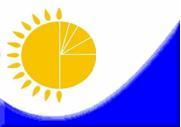 

Мемлекеттік статистика

органдары құпиялылығына

кепілдік береді

Конфиденциальность гарантируется

органами государственной статистикиҚазақстан Республикасы

Статистика агенттігі Төрағаның міндетін

атқарушының

2010 жылғы 24 тамыздағы № 230 бұйрығына

3-қосымшаҚазақстан Республикасы

Статистика агенттігі Төрағаның міндетін

атқарушының

2010 жылғы 24 тамыздағы № 230 бұйрығына

3-қосымшаҚазақстан Республикасы

Статистика агенттігі Төрағаның міндетін

атқарушының

2010 жылғы 24 тамыздағы № 230 бұйрығына

3-қосымшаЖалпымемлекеттік статистикалық

байқау бойынша статистикалық

нысаны

Статистическая форма

по общегосударственному

статистическому наблюдениюЖалпымемлекеттік статистикалық

байқау бойынша статистикалық

нысаны

Статистическая форма

по общегосударственному

статистическому наблюдениюПриложение 3 к приказу

исполняющего обязанности

председателя Агентства

Республики Казахстан по статистике

от 24 августа 2010 года № 230Приложение 3 к приказу

исполняющего обязанности

председателя Агентства

Республики Казахстан по статистике

от 24 августа 2010 года № 230Приложение 3 к приказу

исполняющего обязанности

председателя Агентства

Республики Казахстан по статистике

от 24 августа 2010 года № 230Аумақтық органға тапсырылады

Представляется территориальному органуСтатистикалық нысанды www.stat.gov.kz, сайтынан алуға болады

Статистическую форму можно получить на сайте www.stat.gov.kzМемлекеттік статистиканың тиісті органдарына алғашқы статистикалық

деректерді уақтылы тапсырмау, дәйексіз деректерді беру әкімшілік құқық

бұзушылық болып табылады және Қазақстан Республикасының қолданыстағы

заңнамасына сәйкес жауапкершілікке әкеп соғады.

Несвоевременное представление, предоставление недостоверных первичных

статистических данных в соответствующие органы государственной статистики являются

административными правонарушениями и влекут за собой ответственность в соответствии

с действующим законодательством Республики Казахстан.Аумақтық органға тапсырылады

Представляется территориальному органуСтатистикалық нысанды www.stat.gov.kz, сайтынан алуға болады

Статистическую форму можно получить на сайте www.stat.gov.kzМемлекеттік статистиканың тиісті органдарына алғашқы статистикалық

деректерді уақтылы тапсырмау, дәйексіз деректерді беру әкімшілік құқық

бұзушылық болып табылады және Қазақстан Республикасының қолданыстағы

заңнамасына сәйкес жауапкершілікке әкеп соғады.

Несвоевременное представление, предоставление недостоверных первичных

статистических данных в соответствующие органы государственной статистики являются

административными правонарушениями и влекут за собой ответственность в соответствии

с действующим законодательством Республики Казахстан.Аумақтық органға тапсырылады

Представляется территориальному органуСтатистикалық нысанды www.stat.gov.kz, сайтынан алуға болады

Статистическую форму можно получить на сайте www.stat.gov.kzМемлекеттік статистиканың тиісті органдарына алғашқы статистикалық

деректерді уақтылы тапсырмау, дәйексіз деректерді беру әкімшілік құқық

бұзушылық болып табылады және Қазақстан Республикасының қолданыстағы

заңнамасына сәйкес жауапкершілікке әкеп соғады.

Несвоевременное представление, предоставление недостоверных первичных

статистических данных в соответствующие органы государственной статистики являются

административными правонарушениями и влекут за собой ответственность в соответствии

с действующим законодательством Республики Казахстан.Аумақтық органға тапсырылады

Представляется территориальному органуСтатистикалық нысанды www.stat.gov.kz, сайтынан алуға болады

Статистическую форму можно получить на сайте www.stat.gov.kzМемлекеттік статистиканың тиісті органдарына алғашқы статистикалық

деректерді уақтылы тапсырмау, дәйексіз деректерді беру әкімшілік құқық

бұзушылық болып табылады және Қазақстан Республикасының қолданыстағы

заңнамасына сәйкес жауапкершілікке әкеп соғады.

Несвоевременное представление, предоставление недостоверных первичных

статистических данных в соответствующие органы государственной статистики являются

административными правонарушениями и влекут за собой ответственность в соответствии

с действующим законодательством Республики Казахстан.Аумақтық органға тапсырылады

Представляется территориальному органуСтатистикалық нысанды www.stat.gov.kz, сайтынан алуға болады

Статистическую форму можно получить на сайте www.stat.gov.kzМемлекеттік статистиканың тиісті органдарына алғашқы статистикалық

деректерді уақтылы тапсырмау, дәйексіз деректерді беру әкімшілік құқық

бұзушылық болып табылады және Қазақстан Республикасының қолданыстағы

заңнамасына сәйкес жауапкершілікке әкеп соғады.

Несвоевременное представление, предоставление недостоверных первичных

статистических данных в соответствующие органы государственной статистики являются

административными правонарушениями и влекут за собой ответственность в соответствии

с действующим законодательством Республики Казахстан.Статистикалық нысан коды 0371104

Код статистической

формы 0371104Инвестициялық қызмет туралы есеп

Отчет об инвестиционной деятельностиИнвестициялық қызмет туралы есеп

Отчет об инвестиционной деятельностиИнвестициялық қызмет туралы есеп

Отчет об инвестиционной деятельностиИнвестициялық қызмет туралы есеп

Отчет об инвестиционной деятельности1-инвест

1-инвестИнвестициялық қызмет туралы есеп

Отчет об инвестиционной деятельностиИнвестициялық қызмет туралы есеп

Отчет об инвестиционной деятельностиИнвестициялық қызмет туралы есеп

Отчет об инвестиционной деятельностиИнвестициялық қызмет туралы есеп

Отчет об инвестиционной деятельностиЖылдық

ГодоваяЕсепті кезең

Отчетный периодЕсепті кезең

Отчетный периоджыл

годҚызметкерлер санына қарамастан заңды тұлғалар және (немесе) олардың

құрылымдық және оқшауланған бөлімшелері табыс етеді.

Представляют юридические лица и (или) их структурные и обособленные подразделения

независимо от численности работающих.

Тапсыру мерзімі - 15 сәуір

Срок представления - 15 апреляҚызметкерлер санына қарамастан заңды тұлғалар және (немесе) олардың

құрылымдық және оқшауланған бөлімшелері табыс етеді.

Представляют юридические лица и (или) их структурные и обособленные подразделения

независимо от численности работающих.

Тапсыру мерзімі - 15 сәуір

Срок представления - 15 апреляҚызметкерлер санына қарамастан заңды тұлғалар және (немесе) олардың

құрылымдық және оқшауланған бөлімшелері табыс етеді.

Представляют юридические лица и (или) их структурные и обособленные подразделения

независимо от численности работающих.

Тапсыру мерзімі - 15 сәуір

Срок представления - 15 апреляҚызметкерлер санына қарамастан заңды тұлғалар және (немесе) олардың

құрылымдық және оқшауланған бөлімшелері табыс етеді.

Представляют юридические лица и (или) их структурные и обособленные подразделения

независимо от численности работающих.

Тапсыру мерзімі - 15 сәуір

Срок представления - 15 апреляҚызметкерлер санына қарамастан заңды тұлғалар және (немесе) олардың

құрылымдық және оқшауланған бөлімшелері табыс етеді.

Представляют юридические лица и (или) их структурные и обособленные подразделения

независимо от численности работающих.

Тапсыру мерзімі - 15 сәуір

Срок представления - 15 апреляКҰЖЖ коды

Код ОКПОБСН коды

код БИНЖол

№

№

с

т

р

о

к

иКөрсеткіш атауы

Наименование

показателяБарлығы

Всегосоның ішінде:

в том числе:соның ішінде:

в том числе:соның ішінде:

в том числе:соның ішінде:

в том числе:соның ішінде:

в том числе:Жол

№

№

с

т

р

о

к

иКөрсеткіш атауы

Наименование

показателяБарлығы

ВсегоРеспу-

бли-

калық

бюджет

респу-

бликан-

ский

бюджетЖергі-

лікті

бюджет

местный

бюджетМен-

шікті

қара-

жат

соб-

ствен-

ные

сред-

ствашетел

инвес-

тиция-

лары

инос-

транные

инвес-

тицииқарыз

қаражаты

заемные

средстваАБ1234561Негізгі капиталға

салынған

инвестициялар

Инвестиции в основной

капиталоның ішінде:

в том числе:2мердігерлік әдісімен

жүзеге асырылған

құрылыс-монтаж

жұмыстары

строительно-монтажные

работы, осуществляемые

подрядным способом2.1тұрғын үйлердегі

құрылыс-монтаж

жұмыстары

строительно-монтажные

работы на жилых зданиях2.2тұрғын емес үйлер

мен ғимараттардағы

құрылыс-монтаж

жұмыстары

строительно-монтажные

работы на нежилых

зданиях и сооружениях3шаруашылық әдісімен

жүзеге асырылған

құрылыс-монтаж

жұмыстары

строительно-монтажные

работы, осуществляемые

хозяйственным способом4үйлер мен

ғимараттарды күрделі

жөндеу жұмыстары

работы по капитальному

ремонту зданий

и сооружений5объект құрылысына

байланысты

машиналар,

жабдықтар,

құрал-саймандар,

мүкәммал

машины, оборудование,

инструмент, инвентарь,

связанные со

строительством объекта6объект құрылысына

байланысты емес

машиналар,

жабдықтар,

құрал-саймандар,

мүкәммал

машины, оборудование,

инструмент, инвентарь,

не связанные со

строительством объекта7құрылысқа арналған

жобалау-іздестіру

жұмыстары

проектно-изыскательские

работы для

строительства8жер қойнауларын

барлау және пайдалы

қазба қорларын

бағалау

разведка недр и оценка

запасов полезных

ископаемых9көпжылдық екпе

ағаштары және жеміс-

жидек дақылдары

многолетние насаждения

и плодово-ягодные

культуры10жұмысқа, өнім алуға

пайдаланылатын және

асыл тұқымды мал

рабочий, продуктивный и

племенной скот11бағдарламалық

қамтамсыз ету мен

деректер қорын

жасауға және сатып

алуға жұмсалған

шығындар

затраты на создание и

приобретение

программного

обеспечения и баз

данных12объект құрылысына

байланысты емес өзге

де шығындар

прочие затраты, не

связанные со

строительством объекта13объект құрылысына

байланысты өзге де

шығындар

прочие затраты,

связанные со

строительством объекта141 - жолдан қоршаған

ортаны қорғауға

бағытталған

инвестициялар

из строки 1 инвестиции,

направленные на охрану

окружающей средыоның ішінде:

в том числе:15атмосфералық ауаны

қорғауға және климат

өзгерісі

мәселелеріне

на охрану атмосферного

воздуха и проблемы

изменения климата16ақаба суларды

тазалауға

на очистку сточных вод17қалдықтармен

айналысуға

на обращение с отходами18топырақты, жерасты

және жерүсті суларды

қорғау мен оңалтуға

на защиту и

реабилитацию почвы,

подземных и

поверхностных вод19шу және

вибрациялық әсер

етуді азайтуға

на снижение шумового и

вибрационного

воздействия20био әртүрлілік және

мекендеу ортасын

сақтауға

на сохранение

биоразнообразия и среды

обитания21радиациялық

қауіпсіздікке

на радиационную

безопасность22ғылыми-зерттеу

жұмыстарына

на научно-

исследовательские

работы23табиғатты қорғау

қызметінің басқа

бағыттарына

на другие направления

природоохранной

деятельностиЖол

№

№

с

т

р

о

к

иКөрсеткіш

атауы

Наименование

показателяЭҚЖЖ*

коды

Код по

ОКЭД*Барлығы

Всегосоның ішінде:

в том числе:соның ішінде:

в том числе:соның ішінде:

в том числе:соның ішінде:

в том числе:соның ішінде:

в том числе:Жол

№

№

с

т

р

о

к

иКөрсеткіш

атауы

Наименование

показателяЭҚЖЖ*

коды

Код по

ОКЭД*Барлығы

Всегореспубли-

калық

бюджет

республи-

канский

бюджетжергі-

лікті

бюджет

местный

бюджетменшікті

қаражат

собствен-

ные

средствашетел

инвес-

тиция-

лары

иностран-

ные

инвес-

тицииқарыз

қара-

жаты 

заемные

средстваАБВ1234561Негізгі

капиталға

салынған

инвестициялар

Инвестиции в

основной капиталхоның ішінде

пайдалану

бағыттары

бойынша

в том числе по

направлениям

использования2Тұрғын үй

құрылысына

салынған

инвестициялар

Инвестиции в

жилищное

строительствохЖол

№

№

с

т

р

о

к

иКөрсеткіш

атауы

Наименование

показателяЭҚЖЖ

коды

Код

по

ОКЭДЖаңа

негізгі

құрал-

дарды

пайда-

лануға

беру

Ввод в

эксплу-

атацию

новых

основных

средствҚұрылысқа салынған инвестициялар

Инвестиции в строительствоҚұрылысқа салынған инвестициялар

Инвестиции в строительствоҚұрылысқа салынған инвестициялар

Инвестиции в строительствоҚұрылысқа салынған инвестициялар

Инвестиции в строительствоҚұрылысқа салынған инвестициялар

Инвестиции в строительствоЖол

№

№

с

т

р

о

к

иКөрсеткіш

атауы

Наименование

показателяЭҚЖЖ

коды

Код

по

ОКЭДЖаңа

негізгі

құрал-

дарды

пайда-

лануға

беру

Ввод в

эксплу-

атацию

новых

основных

средствқұрылыс-

монтаж

жұмыстары

строитель-

но-монтаж-

ные работыүйлер мен

ғимарат-

тарды

күрделі

жөндеу

жұмыстары

работы по

капиталь-

ному

ремонту

зданий и

сооруженийобъект

құрылы-

сына

байла-

нысты

маши-

налар,

жабдық-

тар,

құрал-

сайман-

дар,

мүкәммал

машины,

оборудо-

вание,

инстру-

мент,

инвентарь,

связан-

ные со

строитель-

ством

объектаобъект

құрылы-

сына

байла-

нысты

өзге де

шығындар

прочие

затраты,

связанные

со строи-

тельством

объектақұрылысқа

арналған

жобалау-

іздестіру

жұмыстары

проектно-

изыска-

тельские

работы для

строи-

тельстваАБВ1234561Барлығы

Всегохоның ішінде

пайдалану

бағыттары

бойынша

в том числе по

направлениям

использованияЖол

№

№

с

т

р

о

к

иКөрсеткіш атауы

Наименование показателяБарлығы

Всегосоның ішінде:

в том числе:соның ішінде:

в том числе:соның ішінде:

в том числе:соның ішінде:

в том числе:соның ішінде:

в том числе:Жол

№

№

с

т

р

о

к

иКөрсеткіш атауы

Наименование показателяБарлығы

Всегореспу-

бликалық

бюджет

респу-

бликанский

бюджетжергі-

лікті

бюджет

местный

бюджетменшікті

қаражат 

собственные

средствашетел

инвести-

циялары

иностран-

ные

инвестицииқарыз

қаражаты

заемные

средстваАБ1234561Ғылыми-зерттеу және

тәжірибе-құрылыс

жұмыстарына жұмсалған

шығындар

Затраты на научно-

исследовательские и

опытно-конструкторские

работы2Әдеби-көркем

туындылар мен

ойын-сауық

бағдарламаларының

түпнұсқаларын жасау

және сатып алуға

жұмсалған шығындар

Затраты на создание и

приобретение оригиналов

литературно-художествен-

ных произведений и

развлекательных программ3Персоналды арнайы

даярлау және

біліктілігін

арттыруды қоса, білім

беруге жұмсалған 

шығындар

Расходы на образование,

включая специальную

подготовку и повышение

квалификации персонала4Персоналға

медициналық қызмет

көрсету, сақтандыру

және еңбегін қорғауға

жұмсалған шығындар

Расходы  на медицинское

обслуживание,

страхование и охрану

труда персонала5Гудвилл, тауарлық

белгілер, титулдық

және баспа құқықтары,

лицензиялар, франшиз,

авторлық құқықтар,

патенттер мен өзге де

өндірістік меншікке,

пайдалану және қызмет

көрсету құқықтарын

құру және сатып алуға

жұмсалған шығындар

Затраты на создание и

приобретение гудвилла,

товарных знаков,

титульных и издатель-

ских прав, лицензий,

франшиз, авторских прав,

патентов и других прав

на промышленную

собственность, права на

услуги и эксплуатацию6Жер мен табиғатты

пайдалану

объектілерін сатып

алуға жұмсалған

шығындар

Затраты на приобретение

земли и объектов

природопользования72 - бөлімнің 6 -

жолынан ақпараттық-

коммуникациялық

технологияларға

арналған жабдықты

сатып алуға жұмсалған

шығындар

из строки 6 раздела 2

затраты на приобретение

оборудования для

информационно-коммуника-

ционных технологиий82 - бөлімнің 11 -

жолынан өз күшімен

жасалған бағдарла-

малық қамтамасызету

мен деректер қорын

жасауға шығындар

из строки 11 раздела 2

затраты на создание

программного обеспечения

и баз данных

собственными силами